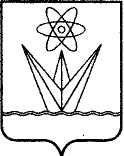 АДМИНИСТРАЦИЯ ЗАКРЫТОГО АДМИНИСТРАТИВНО – ТЕРРИТОРИАЛЬНОГО ОБРАЗОВАНИЯ  ГОРОД ЗЕЛЕНОГОРСК КРАСНОЯРСКОГО КРАЯП О С Т А Н О В Л Е Н И Е14.06.2022	г. Зеленогорск				     № 111-пО временном прекращении движения транспортных средств на участкахавтомобильных дорог общего пользованияместного значения города Зеленогорска В связи с проведением на территории г. Зеленогорска праздника выпускников «Алый парус», в соответствии с Федеральными законами от 10.12.1995 № 196-ФЗ «О безопасности дорожного движения», от 06.10.2003 № 131-ФЗ «Об общих принципах организации местного самоуправления в Российской Федерации», от 08.11.2007 № 257-ФЗ «Об автомобильных дорогах и о дорожной деятельности в Российской Федерации и о внесении изменений в отдельные законодательные акты Российской Федерации», Законом Красноярского края от 24.05.2012 № 2-312 «О временных ограничении или прекращении движения транспортных средств по автомобильным дорогам регионального или межмуниципального, местного значения в границах населенных пунктов на территории Красноярского края», постановлением Правительства Красноярского края от 18.05.2012 № 221-п «Об утверждении Порядка осуществления временных ограничения или прекращения движения транспортных средств по автомобильным дорогам регионального или межмуниципального, местного значения на территории Красноярского края», на основании Устава городаПОСТАНОВЛЯЮ:Временно прекратить 24.06.2022 с 20 часов 40 минут до 23 часов 00 минут движение транспортных средств на участках автомобильных дорог общего пользования местного значения г. Зеленогорска: по улице Набережная от многоквартирного дома № 2 по улице Энергетиков до многоквартирного дома № 1 по улице Ленина, по улице Ленина от многоквартирного дома № 1 по улице Ленина до перекрестка улиц Ленина – Набережная на время проведения праздника выпускников «Алый парус» (далее – мероприятие).Допускать проезд машин скорой медицинской помощи, пожарных машин.Унитарному муниципальному автотранспортному предприятию 
г.Зеленогорска перекрыть автобусами 24.06.2022 с 20 часов 40 минут до 23 часов 00 следующие улицы: улицу Набережная в районе дома № 2 по улице Энергетиков и дома № 1 по улице Ленина;улицу Ленина в районе дома № 1 по улице Ленина.Унитарному муниципальному автотранспортному предприятию г.Зеленогорска предоставить автобусы для перекрытия улиц указанных в пункте 2 настоящего постановления в количестве 5 единиц.Движение автотранспорта на время прекращения движения транспортных средств на участках дорог, указанных в пункте 1 настоящего постановления, осуществлять по улицам Мира, Строителей, Парковая, Набережная, Ленина.Предложить Отделу МВД России по ЗАТО г. Зеленогорск оказать содействие в обеспечении общественного порядка и безопасности граждан при проведении мероприятия, а также в обеспечении безопасности дорожного движения и перекрытии движения транспортных средств в соответствии с пунктами 1, 2, 4 настоящего постановления.Отделу городского хозяйства Администрации ЗАТО 
г. Зеленогорска:совместно с ОГИБДД Отдела МВД России по ЗАТО 
г. Зеленогорск решить вопрос об изменении маршрутов движения автотранспорта по городу на период проведения мероприятия, а также проинформировать об этом жителей города, организации и индивидуальных предпринимателей, осуществляющих пассажирские перевозки;в течение 5 рабочих дней со дня подписания настоящего постановления направить в ОГИБДД Отдела МВД России по ЗАТО 
г. Зеленогорск уведомление о временном прекращении 24.06.2022 движения транспортных средств на участках дорог;не позднее чем за 10 календарных дней до начала временного прекращения движения на участках дорог информировать пользователей дорог путем размещения на официальном сайте Администрации ЗАТО 
г. Зеленогорск www.zeladmin.ru в информационно-телекоммуникационной сети «Интернет», опубликования в газете «Панорама» информации о введении временного прекращения движения в соответствии с настоящим постановлением.Муниципальному казённому учреждению «Служба единого заказчика-застройщика» проинформировать о месте и времени проведения мероприятия организации, обслуживающие территории, на которых будет проводиться указанное мероприятие.Настоящее постановление вступает в силу в день, следующий за днем его официального опубликования в газете «Панорама».Контроль за выполнением настоящего постановления возложить на первого заместителя Главы ЗАТО г. Зеленогорска по жилищно-коммунальному хозяйству, архитектуре и градостроительству.Глава ЗАТО г. Зеленогорск				     	                М.В. Сперанский